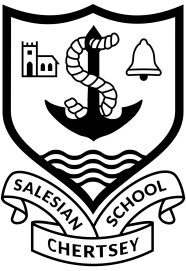 Appointments at Salesian - Information for CandidatesThank you for your interest in the positions currently being advertised at Salesian School. I would like to take this opportunity to share some thoughts with you.Salesian is a co-educational 11-18 Catholic comprehensive school and part of the Xavier Catholic Education Trust. The school ethos is based on the work of Don Bosco, a Salesian priest. Community and great relations are central to our work. As a consequence, both students and staff are happy, positive and enjoy their time at school.Standards at the school are outstanding and students achieve exceptionally well. In last year’s GCSE examinations 88% of students gained five or more A* - C grades including English & Maths and the pass rate at A’ level was 100%.The school has 1500 students and is situated on two sites approximately one mile apart, near to the centre of Chertsey. The main school is situated at Guildford Road and our Sixth Form College has 350 students on its own site at Highfield Road.A great deal of emphasis is placed on extra-curricular life at Salesian and outside the formal curriculum there are numerous opportunities for students to take part in a wide range of activities - drama, sport, music, exchanges, away days, Duke of Edinburgh, retreats and trips. We work hard to ensure that staff and students are well looked after but we also set exceedingly high expectations of everyone at the school and underperformance is always challenged. When you get the balance right between challenge and support you get great teaching, when you have great teaching the school becomes heavily-oversubscribed and when this is the case parents believe in what you are trying to do and support you in doing it. All of this results in us having the privilege of working with children who are, on the whole, an absolute delight!Our last Ofsted Inspection was in September of 2013 when we were judged to be “outstanding” in all categories. We were obviously delighted with this recognition and are all very proud of our achievements which are a great tribute to the staff and students who have worked so hard to enable us to reach this point.Salesian was designated as a Teaching School in September 2014 in recognition of our track record of success in training teachers and supporting schools in difficulty. The Teaching School offers a range of exciting opportunities for staff to engage in professional development and school-to-school support activities and from 2015 we have been operating as a SCITT accrediting our own trainee teachers.Regardless of all this, we don’t think we’ve got it cracked; the challenge now is to keep improving on what we do. Are you the person to help us continue on this journey?Candidates are welcome to contact the school to find out more information about specific departments or pay us a visit. We take recruitment very seriously and want to do all we can to find the best staff for our students.The ideal candidates will be energetic, enthusiastic, ambitious and excellent practitioners. We would expect at least two years’ hard work and good service. In exchange we will prepare you for the next step in your career.I believe Salesian is a fantastic place to work and I am excited about the prospect of appointing colleagues with whom we can work closely in order to drive the school forward. There are great opportunities here for the right candidates to provide a high quality service for our community and make a real difference to children’s futures. I very much look forward to meeting you.James KibbleHeadteacher